Izlazna kartica – Oblik i veličina Zemlje                       Ishod: GEO OŠ A.B.5.2. Učenik opisuje osnovna obilježja Zemlje koristeći se globusom. Ishodi iz razrade: - učenik pokazuje ekvator i polove na globusu- učenik demonstrira rotaciju Zemlje i navodi njeno trajanje i posljedicu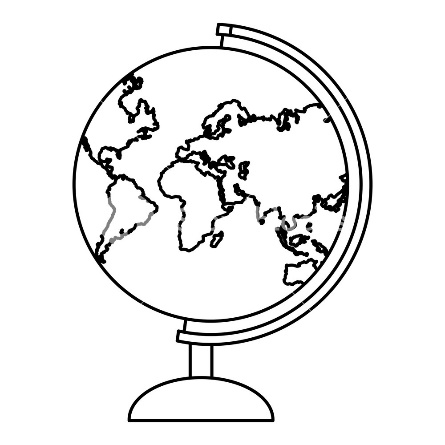 Zadatak: Nadopuni sljedeće rečenice i ucrtaj zadano na ilustraciji.1. Umanjeni model  Zemlje naziva se ______________________________.2. Ucrtaj strelicu koja označava smjer rotacije Zemlje. Glavna posljedica Zemljine rotacije je _________________________________________________, a traje __________________________.3. Označi znakom X Južni pol.4. Crvenom bojom ucrtaj Zemljinu os.5. Zamišljena kružnica jednako udaljena od Sjevernog i Južnog pola naziva se ___________________. 6. Na kraju nastavnog sata ostalo mi je nejasno ____________________________________________________________________________________________________________________________________________________________________                                                                __________________________________________________________________________________.